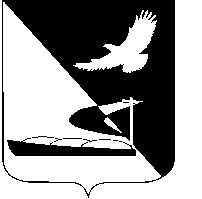 АДМИНИСТРАЦИЯ МУНИЦИПАЛЬНОГО ОБРАЗОВАНИЯ«АХТУБИНСКИЙ РАЙОН»ПОСТАНОВЛЕНИЕ08.09.2017      					                                    № 617О проведении электронного аукционаРуководствуясь Федеральным законом от 05.04.2013 № 44-ФЗ                    «О контрактной системе в сфере закупок товаров, работ, услуг для обеспечения государственных и муниципальных нужд», Конституцией Российской Федерации, Гражданским кодексом Российской Федерации, Бюджетным кодексом Российской Федерации, Уставом МО «Ахтубинский район», администрация МО «Ахтубинский район»ПОСТАНОВЛЯЕТ:1. Муниципальному казенному учреждению по осуществлению закупок для муниципальных нужд МО «Ахтубинский район» (Легенькая              Д.С.) провести закупку на право заключения муниципального контракта на оказание информационных услуг, путем изготовления телепрограмм и распространению (вещанию) в телевизионном эфире на территории Ахтубинского района Астраханской области тематических передач (информационно-аналитических сюжетов) в 2017 году.2. Утвердить документацию об электронном аукционе на право заключения муниципального контракта на оказание информационных услуг, путем изготовления телепрограмм и распространению (вещанию) в телевизионном эфире на территории Ахтубинского района Астраханской области тематических передач (информационно-аналитических сюжетов) в 2017 году (прилагается).3. Отделу информатизации и компьютерного обслуживания администрации МО «Ахтубинский район» (Короткий В.В.) обеспечить размещение настоящего постановления в сети «Интернет» на официальном сайте администрации МО «Ахтубинский район» в разделе «Документы» подразделе «Документы Администрации» подразделе «Официальные документы».4. Отделу контроля и обработки информации администрации                     МО «Ахтубинский район» (Свиридова Л.В.) представить информацию в газету «Ахтубинская правда» о размещении настоящего постановления в сети Интернет на официальном сайте администрации МО «Ахтубинский район» в разделе «Документы» подразделе «Документы Администрации» подразделе «Официальные документы».Глава муниципального образования                                                В.А. Ведищев